SİNEMA SALONU’NUN KULLANIMINA İLİŞKİN GENEL KURALLARSinema Salonu, bilimsel toplantılara, sosyal ve kültürel faaliyetlerin kullanımına açıktır. Etkinlik için Sinema salonundan faydalanmak isteyen Fakülteler ve Öğrenci Kulüpleri Sağlık Kültür ve Spor Daire Başkanlığının onay verdiği tarih ve saatlerde etkinlik yapabilir. Sinema Salonunu kullanabilmek için, öncelikle Sinema Salonu Tahsis Formunun onaylanmış olması gerekmektedir. Sinema Salonu Tahsis Formu, etkinlik tarihinden en az 1 hafta önce doldurulup onaylatılmalıdır. Sinema Salonun tahsisi onaylanıp kesinleştikten sonra herhangi bir değişiklik veya iptal olması durumunda Sinema Salonu Sorumlusuna bildirilmesi gerekmektedir. Sinema Salonu Sorumlusu tahsis formlarına onay vermediği takdirde salon hiçbir etkinliğe açılmayacaktır. Sinema Salonunda Başkanlıkça uygun görülen araçlar (DVD veya  Blu-ray gibi) kullanılmaktadır. Sinema Salonu ancak Sağlık Kültür ve Spor Daire Başkanlığının görevlendirdiği teknik takipten sorumlu elemanın gözetiminde kullanıma açılacaktır.Salon demirbaş aletleri Sağlık Kültür ve Spor Daire Başkanlığının bilgisi olmadan salon dışına çıkarılamaz. Salona verilen zarardan,  etkinliği yapan birim/kuruluş/dernek/kişi veya kişiler sorumlu tutulacaktır. Etkinlik sahibi, salonu başkalarının kullanımına veremez. Salonun, duvar, kapı, tavan ve pencerelerine hiçbir şey yapıştırılamaz ve çakılamaz. Branda veya afiş talepleri olduğunda Sağlık Kültür ve Spor Daire Başkanlığına bildirilmelidir. Sinema Salonuna yiyecek ve içecek getirilmesi, sigara içilmesi ve cep telefonu kullanılması yasaktır.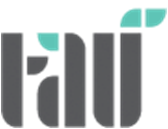 T.C.TÜRK-ALMAN ÜNİVERSİTESİ SAĞLIK KÜLTÜR VE SPOR DAİRE BAŞKANLIĞI SİNEMA SALONU TAHSİS FORMUT.C.TÜRK-ALMAN ÜNİVERSİTESİ SAĞLIK KÜLTÜR VE SPOR DAİRE BAŞKANLIĞI SİNEMA SALONU TAHSİS FORMUT.C.TÜRK-ALMAN ÜNİVERSİTESİ SAĞLIK KÜLTÜR VE SPOR DAİRE BAŞKANLIĞI SİNEMA SALONU TAHSİS FORMUT.C.TÜRK-ALMAN ÜNİVERSİTESİ SAĞLIK KÜLTÜR VE SPOR DAİRE BAŞKANLIĞI SİNEMA SALONU TAHSİS FORMUTahsis Talep EdenEtkinlik TarihiEtkinlik TarihiSorumluEtkinlik SaatleriEtkinlik SaatleriTelefonKatılımcı SayısıKatılımcı SayısıEtkinlik TürüKonuşmacılarKonuşmacılarKonusuEtkinlik İçin Özel Notlar Salonu Talep EdenAdı Soyadı, İmzaSalonu Talep EdenAdı Soyadı, İmzaSalonu Talep EdenAdı Soyadı, İmzaUYGUNDURŞube Müdürü/Daire Başkanı…./…./2022UYGUNDURŞube Müdürü/Daire Başkanı…./…./2022